Club des Aînés de Meinier                                                                                               Meinier, le 22 décembre  2021Bonjour à toutes et à tous,Voici les activités proposées:Marches / repas: tous les 2èmes mercredis du mois, par tous les temps, rdv devant la salle communale à 10h15, départ à 10h30 précises. Inscriptions c/o Pierre Diserens au 022 752 02 14, ou sur le site web www.seniorsdemeinier.ch au plus tard le dimanche avant la marche. Prix du repas CHF 35.00, prévoir la monnaie.12 janvier EPI à confirmer selon mesures sanitaires  9 février Café des Amis à Choulex  9 marsRepas mensuels:  dernier mercredi du mois. Inscription c/o Christiane Boimond au 022 752 10 34, ou par mail ch.boimond@bluewin.ch jusqu'au dimanche qui précède le repas, à 20h. Le prix est de CHF 30.00, prévoir la monnaie.Mercredi 23 févrierLes p’tits déj’ : tous les 1ers jeudis du mois, 9 heures au local. Les jeudis récréatifs : le jeudis, dès 14h au local, jeux, tricot, goûter, lecture, détente et réflexologie.Ces deux activités suivent le calendrier scolaire, reprise après les vacancesConférencesMardi 11 janvier "Allons à la découverte du Sénégal" 1er volet, Pierre Diserens  avec un invité surpriseMardi 1er février 2ème volet "Mes coups de coeur", Pierre DiserensMardi 1er mars *Les Açores" Jean-Jacques BénéIMPORTANT : pour accéder au restaurant, à la salle communale, ou au local des aînés (conférence, p'tits déj, jeudis récréatifs, avec consommation de nourriture) OBLIGATOIRE PASS COVID (QR  code 2G, guéri ou vacciné) à avoir sur soi sous forme numérique ou papier. Port du masque sauf pour manger assis.Spectacles : La gestion des spectacles est assurée par Francine Michela, 9 Route de Covery  9, 1252 Meinier , Tel.022 752 38 60, ou 079 740 86 91Gym Pilates : cours donné par Madame Carol Osorio au local tous les mardis de 10h à 10h30, prix du cours 5.- CHF par séance à payer sur place. Les personnes qui désirent participer peuvent se présenter directement au local. Reprise le 11 janvier.Yoga  : cours donné par Mme Sabine Szeless le lundi de 14h30 à 15h45 au local, prix du cours 15.- CHF. Actuellement le cours est donné en ligne (zoom).L'Assemblée Générale est prévue pour le mercredi 30 mars, pour autant que les mesures sanitaires le permettent.Chères Amies, Chers Amis,  en cette fin d’année,le comité vous présentele vœux les plus chaleureux pour 2022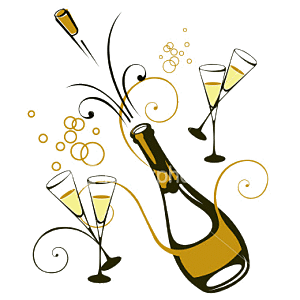 